IĞDIR ÜNİVERSİTESİ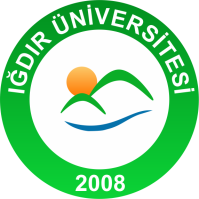 İŞ AKIŞ ŞEMASIIĞDIR ÜNİVERSİTESİİŞ AKIŞ ŞEMASIIĞDIR ÜNİVERSİTESİİŞ AKIŞ ŞEMASIIĞDIR ÜNİVERSİTESİİŞ AKIŞ ŞEMASIBirim Adı          :  Yapı İşleri ve Teknik Daire Başkanlığı           Form No        : YİTDB-A020Faaliyet/Süreç : Personel Maaş Ödemeleri Süreci                  Sayfa Sayısı   : 3Birim Adı          :  Yapı İşleri ve Teknik Daire Başkanlığı           Form No        : YİTDB-A020Faaliyet/Süreç : Personel Maaş Ödemeleri Süreci                  Sayfa Sayısı   : 3Birim Adı          :  Yapı İşleri ve Teknik Daire Başkanlığı           Form No        : YİTDB-A020Faaliyet/Süreç : Personel Maaş Ödemeleri Süreci                  Sayfa Sayısı   : 3Birim Adı          :  Yapı İşleri ve Teknik Daire Başkanlığı           Form No        : YİTDB-A020Faaliyet/Süreç : Personel Maaş Ödemeleri Süreci                  Sayfa Sayısı   : 31.SÜREÇ GİRDİLERİTerfi Listesi,  BES Giriş TutanağıMahkeme Kararları,  Sağlık RaporlarıAtama KararnamesiHareket Onay BelgesiLojman Giriş TutanağıSendika Üyelik Formu1.SÜREÇ GİRDİLERİTerfi Listesi,  BES Giriş TutanağıMahkeme Kararları,  Sağlık RaporlarıAtama KararnamesiHareket Onay BelgesiLojman Giriş TutanağıSendika Üyelik Formu2.SÜREÇ ÇIKTILARIÖdeme Emri Belgesi, Banka ListesiBordro,  Sendika Kesinti ListesiBordro İcmal,  BES Kesinti ListesiKira Kesinti ListesiNafaka ve İcra Kesinti ListesiDiğer Çeşitli Kesinti Listeleri2.SÜREÇ ÇIKTILARIÖdeme Emri Belgesi, Banka ListesiBordro,  Sendika Kesinti ListesiBordro İcmal,  BES Kesinti ListesiKira Kesinti ListesiNafaka ve İcra Kesinti ListesiDiğer Çeşitli Kesinti Listeleri3.İLGİLİ KANUN MADDELERİ657 Sayılı Devlet Memurları Kanunu2547 Sayılı Yükseköğretim Kanunu2914 Sayılı Yükseköğretim Personel Kanunu5510 Sayılı Sosyal Sigortalar Ve Genel Sağlık Sigortası Kanunu3.İLGİLİ KANUN MADDELERİ657 Sayılı Devlet Memurları Kanunu2547 Sayılı Yükseköğretim Kanunu2914 Sayılı Yükseköğretim Personel Kanunu5510 Sayılı Sosyal Sigortalar Ve Genel Sağlık Sigortası Kanunu3.İLGİLİ KANUN MADDELERİ657 Sayılı Devlet Memurları Kanunu2547 Sayılı Yükseköğretim Kanunu2914 Sayılı Yükseköğretim Personel Kanunu5510 Sayılı Sosyal Sigortalar Ve Genel Sağlık Sigortası Kanunu3.İLGİLİ KANUN MADDELERİ657 Sayılı Devlet Memurları Kanunu2547 Sayılı Yükseköğretim Kanunu2914 Sayılı Yükseköğretim Personel Kanunu5510 Sayılı Sosyal Sigortalar Ve Genel Sağlık Sigortası Kanunu4.KULLANILAN DÖKÜMANLARTerfi Listesi,  Sağlık Raporu,  Banka ListesiMahkeme Kararları,  Ödeme Emri BelgesiSendika Üyelik Formu,  BordroLojman Giriş Tutanağı,  Bordro İcmalAtama Kararnamesi, Hareket Onay BelgesiSendika Aidatları,  Kesinti Dokümanları4.KULLANILAN DÖKÜMANLARTerfi Listesi,  Sağlık Raporu,  Banka ListesiMahkeme Kararları,  Ödeme Emri BelgesiSendika Üyelik Formu,  BordroLojman Giriş Tutanağı,  Bordro İcmalAtama Kararnamesi, Hareket Onay BelgesiSendika Aidatları,  Kesinti Dokümanları4.KULLANILAN DÖKÜMANLARTerfi Listesi,  Sağlık Raporu,  Banka ListesiMahkeme Kararları,  Ödeme Emri BelgesiSendika Üyelik Formu,  BordroLojman Giriş Tutanağı,  Bordro İcmalAtama Kararnamesi, Hareket Onay BelgesiSendika Aidatları,  Kesinti Dokümanları4.KULLANILAN DÖKÜMANLARTerfi Listesi,  Sağlık Raporu,  Banka ListesiMahkeme Kararları,  Ödeme Emri BelgesiSendika Üyelik Formu,  BordroLojman Giriş Tutanağı,  Bordro İcmalAtama Kararnamesi, Hareket Onay BelgesiSendika Aidatları,  Kesinti Dokümanları5.KULLANILAN KAYNAKLARBilgisayar, Bilgisayar programıKPHYS (Kamu Personel Harcamaları Yönetim Sistemi)Telefon-FaxYazıcıOfis5.KULLANILAN KAYNAKLARBilgisayar, Bilgisayar programıKPHYS (Kamu Personel Harcamaları Yönetim Sistemi)Telefon-FaxYazıcıOfis5.KULLANILAN KAYNAKLARBilgisayar, Bilgisayar programıKPHYS (Kamu Personel Harcamaları Yönetim Sistemi)Telefon-FaxYazıcıOfis5.KULLANILAN KAYNAKLARBilgisayar, Bilgisayar programıKPHYS (Kamu Personel Harcamaları Yönetim Sistemi)Telefon-FaxYazıcıOfisHAZIRLAYANKONTROL EDENKONTROL EDENONAYLAYANAydın Güven İNCEDALİnşaat TeknikeriNedim DUMANDaire Başkan VekiliNedim DUMANDaire Başkan VekiliProf. Dr. Mehmet Hakkı ALMARektörIĞDIR ÜNİVERSİTESİYAPI İŞLERİ VE TEKNİK DAİRE BAŞKANLIĞIPERSONEL MAAŞ ÖDEMELERİ SÜRECİ İŞ AKIŞ ŞEMASIIĞDIR ÜNİVERSİTESİYAPI İŞLERİ VE TEKNİK DAİRE BAŞKANLIĞIPERSONEL MAAŞ ÖDEMELERİ SÜRECİ İŞ AKIŞ ŞEMASIIĞDIR ÜNİVERSİTESİYAPI İŞLERİ VE TEKNİK DAİRE BAŞKANLIĞIPERSONEL MAAŞ ÖDEMELERİ SÜRECİ İŞ AKIŞ ŞEMASIIĞDIR ÜNİVERSİTESİYAPI İŞLERİ VE TEKNİK DAİRE BAŞKANLIĞIPERSONEL MAAŞ ÖDEMELERİ SÜRECİ İŞ AKIŞ ŞEMASIİŞ AKIŞIİŞ AKIŞIİŞ AKIŞISORUMLULAR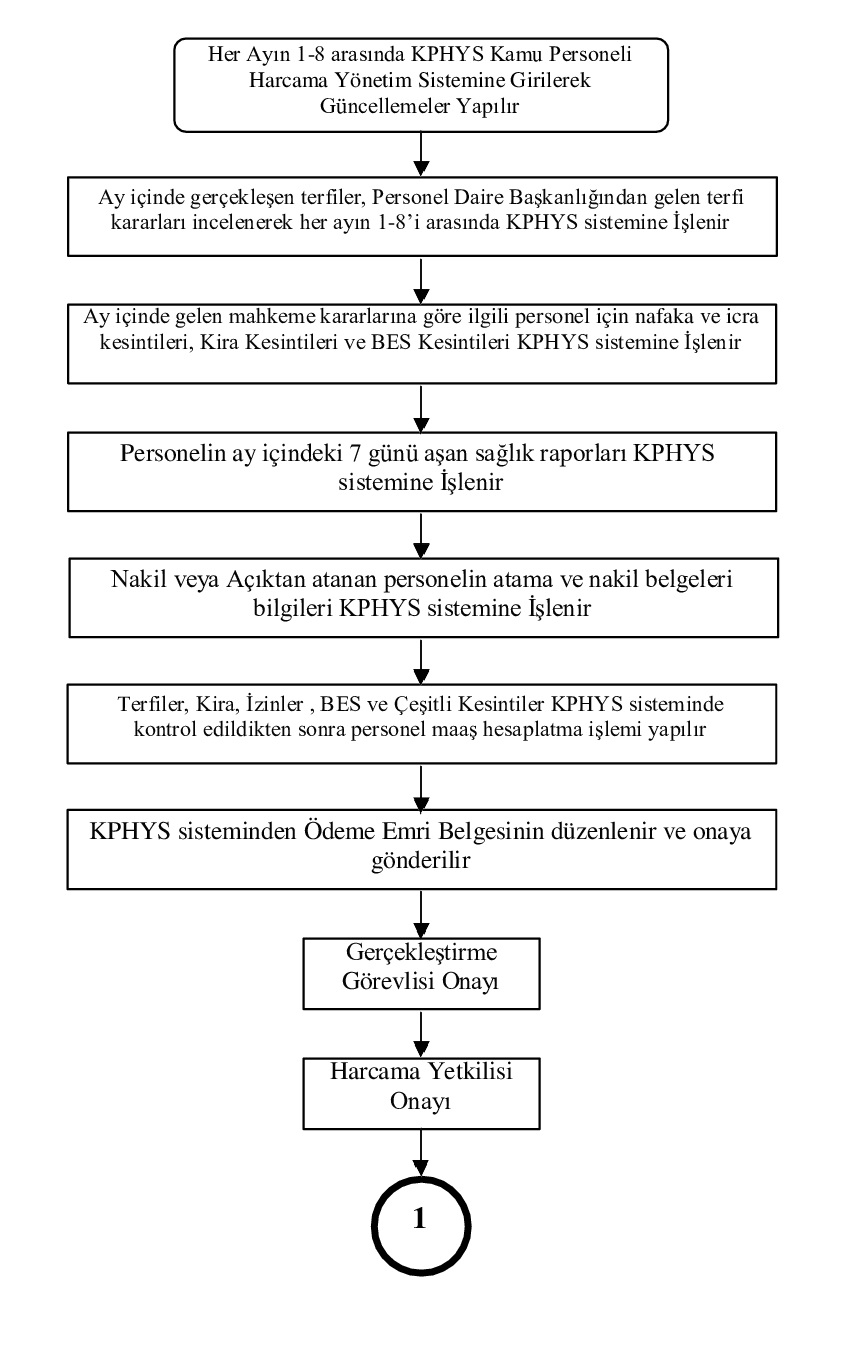 Veri Giriş GörevlisiVeri Giriş GörevlisiVeri Giriş GörevlisiVeri Giriş GörevlisiVeri Giriş GörevlisiVeri Giriş GörevlisiVeri Giriş GörevlisiVeri Giriş GörevlisiGerçekleştirmeGörevlisiVeri Giriş GörevlisiGerçekleştirmeGörevlisiHarcama YetkilisiHAZIRLAYANKONTROL EDENONAYLAYANONAYLAYANAydın Güven İNCEDALİnşaat TeknikeriNedim DUMANDaire Başkan VekiliProf. Dr. Mehmet Hakkı ALMARektörProf. Dr. Mehmet Hakkı ALMARektörIĞDIR ÜNİVERSİTESİYAPI İŞLERİ VE TEKNİK DAİRE BAŞKANLIĞIPERSONEL MAAŞ ÖDEMELERİ SÜRECİ İŞ AKIŞ ŞEMASIIĞDIR ÜNİVERSİTESİYAPI İŞLERİ VE TEKNİK DAİRE BAŞKANLIĞIPERSONEL MAAŞ ÖDEMELERİ SÜRECİ İŞ AKIŞ ŞEMASIIĞDIR ÜNİVERSİTESİYAPI İŞLERİ VE TEKNİK DAİRE BAŞKANLIĞIPERSONEL MAAŞ ÖDEMELERİ SÜRECİ İŞ AKIŞ ŞEMASIIĞDIR ÜNİVERSİTESİYAPI İŞLERİ VE TEKNİK DAİRE BAŞKANLIĞIPERSONEL MAAŞ ÖDEMELERİ SÜRECİ İŞ AKIŞ ŞEMASIİŞ AKIŞIİŞ AKIŞIİŞ AKIŞISORUMLULAR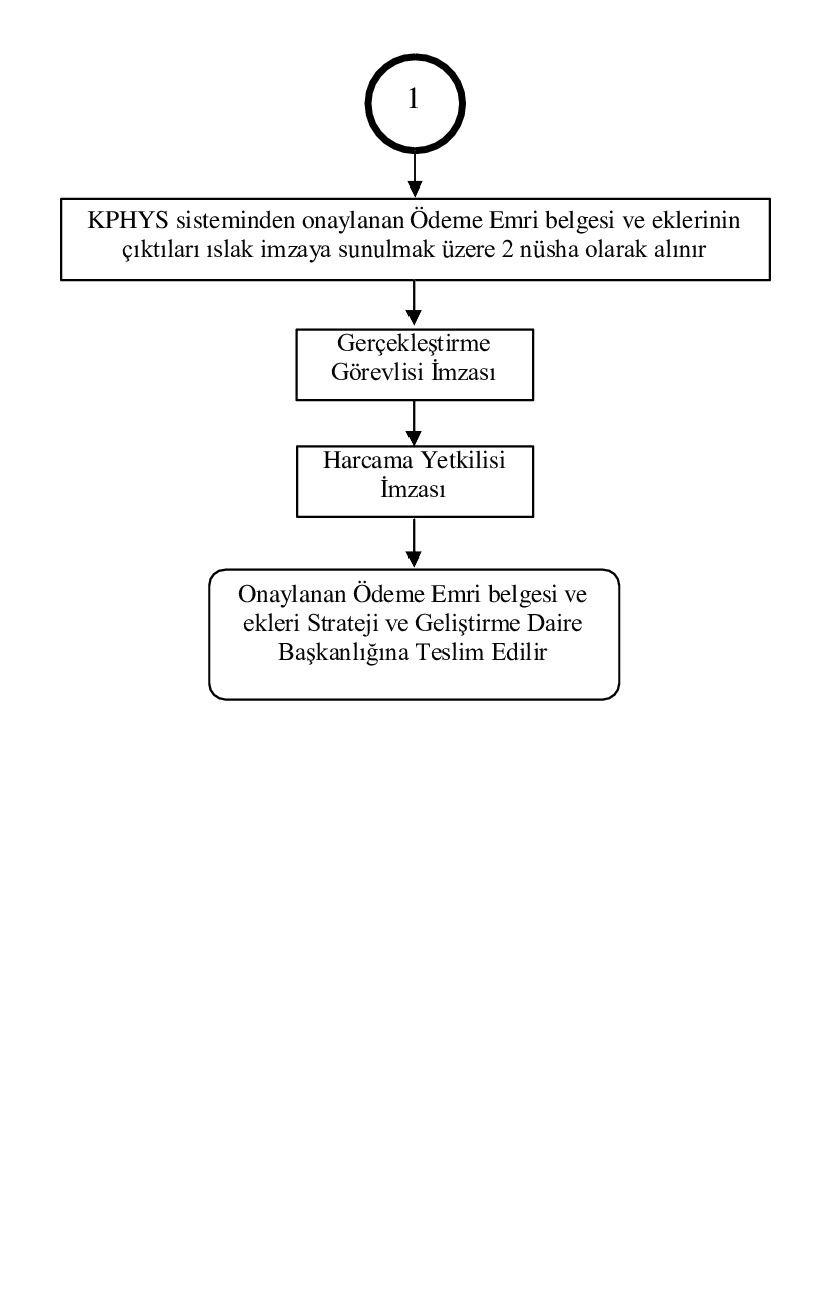 Veri Giriş Görevlisi, Gerçekleştirme Görevlisi, Harcama YetkilisiVeri Giriş GörevlisiHAZIRLAYANKONTROL EDENONAYLAYANONAYLAYANAydın Güven İNCEDALİnşaat TeknikeriNedim DUMANDaire Başkan VekiliProf. Dr. Mehmet Hakkı ALMARektörProf. Dr. Mehmet Hakkı ALMARektör